PURPOSE OF THE REPORT   To provide an update on the recent use of two Standing Order 35sRECOMMENDATIONS To note the contents of the report and the action taken CORPORATE PRIORITIES The report relates to the following corporate priorities: (tick all those applicable):BACKGROUND TO THE REPORT Two changes were required with immediate action to react to the current Covid Pandemic. Our Taxi Licensing Policy required a temporary change to allow Hackney Carriage and Private Hire drivers to attend a medical examination with a General Practitioner (other than their own General Practitioner) for the purposes of issuing them with a Medical Certificate (provided the doctor in question is given access to their full medical history). This allows officers with delegated authority to continue with such a practice until GP’s surgeries are open to allow for such medical examinations to take place – please see Background Document 1 for full detailsThe adoption of Café type pavement licenses which were previously only administered and issued by the Highways Authority. These licences are designed to be for a temporary period and will cease to have effect after 30th September 2021, unless the Government seeks to extend the scheme beyond this date – see Background Document 2 for details of this report.PROPOSALS (  An immediate decision was deemed necessary for both changes to react to the current Covid Pandemic AIR QUALITY IMPLICATIONS 
None identified COMMENTS OF THE STATUTORY FINANCE OFFICERThere have been limited financial implications to date as a result of this decision.  A total of three licences have been issued at £100 per licence.COMMENTS OF THE MONITORING OFFICERAs per the Constitution, any decisions taken by using the Standing Order 35 route are required to be reported to the Licensing and Public Safety Committee.  Due to their urgency and in order to react to a situation during these uncertain times, it was deemed necessary to take such action. OTHER IMPLICATIONS: BACKGROUND DOCUMENTS Background Document 1 – Original Report - Medicals Background Document 2 – Original Report – Pavement Licensing PolicyAPPENDICES There are no appendices to this reportDavid WhelanShared Services Lead (Legal) and Deputy Monitoring OfficerREPORT TO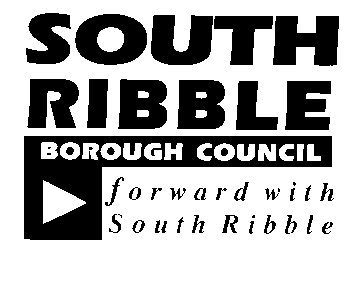 ONONLicensing and Public Safety Committee8 December 2020 8 December 2020 TITLETITLEREPORT OFREPORT OFUse of Standing Order 35 to allow Medical Certificates to be issued by General Practitioners other than the Hackney Carriage & Private Hire Drivers’ own GP and the adoption of the Pavement Licensing Policy Business and Planning Act 2020Use of Standing Order 35 to allow Medical Certificates to be issued by General Practitioners other than the Hackney Carriage & Private Hire Drivers’ own GP and the adoption of the Pavement Licensing Policy Business and Planning Act 2020Shared Services Lead - Legal & Deputy Monitoring OfficerShared Services Lead - Legal & Deputy Monitoring OfficerIs this report confidential? No An exemplary CouncilxThriving communitiesA fair local economy that works for everyoneGood homes, green spaces, healthy placesRisk 
Equality & Diversity The risks were identified in the SO35.  This report is for noting only. NoneReport Author:Telephone:Date:Stephanie Fairbrother (Licensing Officer)01772 62533725th November 2020